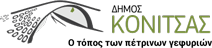     Κόνιτσα, 7 Αυγούστου 2023   ΑΝΑΚΟΙΝΩΣΗ Καταγραφή των ευάλωτων ομάδων πολιτών για οργανωμένη προληπτική απομάκρυνσηΟ Δήμος  Κόνιτσας στο πλαίσιο της υλοποίησης των δράσεων για την προστασία της ζωής και της υγείας των πολιτών, σχεδιάζει οργανωμένη προληπτική πολιτική για την προστασία των πολιτών, σε περιπτώσεις που προκύψει κίνδυνος από πυρκαγιές, πλημμύρες και σεισμούς, μεριμνώντας για την έγκαιρη ενημέρωση και απομάκρυνση, ειδικά των ευάλωτων ομάδων.Για τον σκοπό αυτό καλούνται είτε τα ίδια τα άτομα που ανήκουν σε ευάλωτες ομάδες (Αμεα, ηλικιωμένοι, μοναχικά άτομα κλπ), είτε τα άμεσα συγγενικά τους πρόσωπα, είτε οι προσωπικοί τους βοηθοί, να επικοινωνήσουν με τις αρμόδιες υπηρεσίες του Δήμου και να παρέχουν στοιχεία, εφόσον το επιθυμούν, ώστε να καταγραφούν σε μητρώο από την Υπηρεσία, για την έγκαιρη ενημέρωση και ειδοποίησή τους από τη Διεύθυνση Πολιτικής Προστασίας του Δήμου για την προληπτική απομάκρυνσή τους.  Στο Μητρώο αυτό, θα περιλαμβάνονται κατ’ ελάχιστο τα εξής: στοιχεία επικοινωνίας, διεύθυνση κατοικίας, κατηγορία αναπηρίας (κώφωση, τύφλωση, κλπ), στοιχεία επικοινωνίας προσωπικών βοηθών ή των άμεσα συγγενικών τους προσώπων, είδος μεταφορικού μέσου που θα απαιτηθεί σε περίπτωση μετακίνησή τους  (π.χ επιβατικό αυτοκίνητο, ασθενοφόρο).Για την τήρηση του ανωτέρω μητρώου νοείται ότι, τα ενδιαφερόμενα άτομα θα πρέπει να παρέχουν τη συγκατάθεσή τους εγγράφως ως προς τα παρεχόμενα στοιχεία, τα οποία για λόγους προστασίας των προσωπικών τους δεδομένων σε καμία περίπτωση δε δημοσιεύονται.Οι ενδιαφερόμενοι ή οι φροντιστές τους, ή τα άμεσα συγγενικά τους πρόσωπα που επιθυμούν να παρέχουν στοιχεία, ώστε να καταγραφούν  στο μητρώο παρακαλούνται, όπως επικοινωνήσουν με το Δήμο Κόνιτσας με τους κάτωθι τρόπους:
1. Μέσω mail στην ηλεκτρονική διεύθυνση: gramatia@konitsa.gr (Σχετική Αίτηση στον ιστότοπο του Δήμου Κόνιτσας: www.konitsa.gr)
2. Μέσω του τηλεφωνικού αριθμού: 2655360326. Δηλώνοντας στους αρμοδίους υπαλλήλους τα ζητούμενα στοιχεία.
3. Μέσω του Προγράμματος «ΒΟΗΘΕΙΑ ΣΤΟ ΣΠΙΤΙ», όπου οι υπάλληλοι θα συνδράμουν στη συμπλήρωση της φόρμας.Υποβολή αιτήσεων έως 13-08-2023. Από το Γραφείο Δημάρχου                                                                                                        